Инструкция по подаче заявления через Единый портал государственных и муниципальных услуг (функций) на предоставления пособия на ребенка 
(далее - Портал «Госуслуги»)Для подачи заявления на портале «Госуслуги» Вы можете:
1 вариант - использовать QR-код: 
1.1 Навести экран устройства (смартфона) на имеющийся QR-код.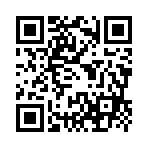 
1.2 В данном случае, сервис автоматически переведет Вас на портал Госуслуги для авторизации (ввода логина и пароля), минуя поиск нужной Вам услуги, Вы попадаете непосредственно на путь «Назначение пособия на ребёнка из малообеспеченной семьи», нажать «Начать» и продолжать действовать по предложенному пути, начиная с пункта «4» данной инструкции. 
2 вариант - перейти по ссылке https://gosuslugi.ru/600244/1:
2.1 В данном случае, сервис автоматически переведет Вас на портал Госуслуги для авторизации (ввода логина и пароля), минуя поиск нужной Вам услуги, Вы попадаете непосредственно на путь «Назначение пособия на ребёнка из малообеспеченной семьи», нажать «Начать» и продолжать действовать по предложенному пути, начиная с пункта «4» данной инструкции. 
3 вариант - зайти на портал «Госуслуги» https://www.gosuslugi.ru:3.1 Авторизоваться на портале, ввести логин (номер телефона, либо СНИЛС, либо адрес электронной почты) и пароль. 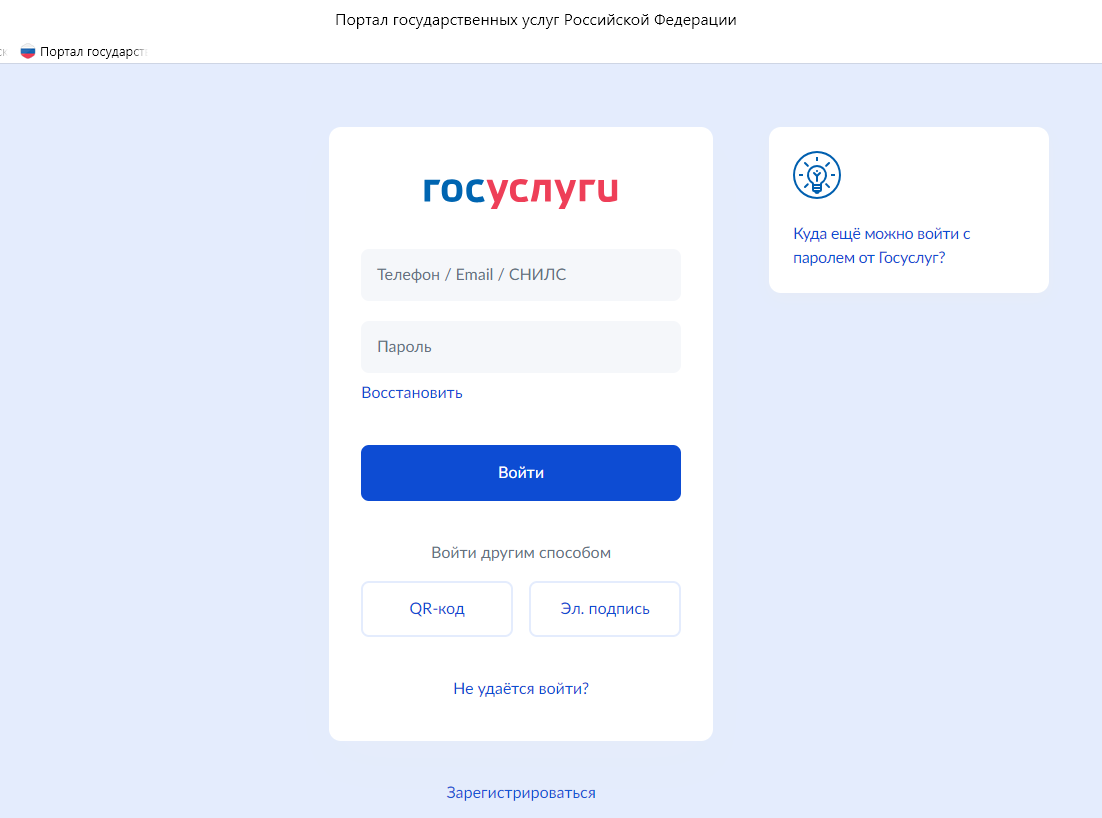 3.2 При поиске с умным ассистентом нажать на изображение лупы в верхней строке интерфейса портала, либо через робота Макса: нажать кнопку «Найти услугу».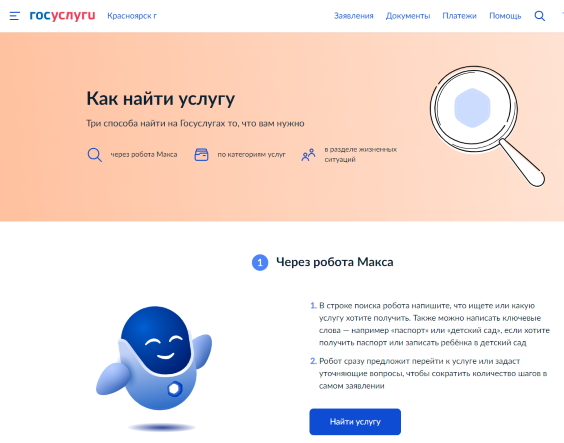 3.3 В строку поиска ввести наименование государственной услуги «Назначение пособия на ребёнка из малообеспеченной семьи». 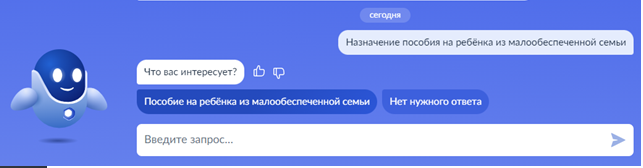 3.4 Нажать на ссылку «Пособие на ребенка из малообеспеченной семьи», предложенную роботом Максом. 4 - действовать по предложенному пути «начать»: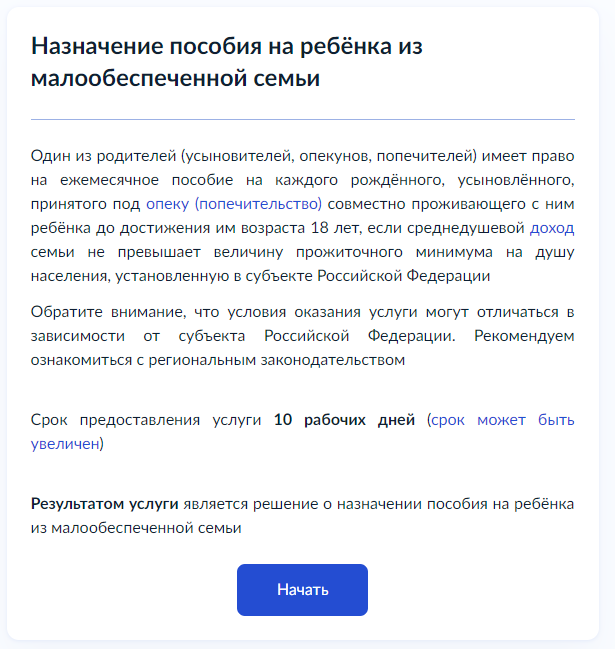 5 - выбрать цель обращения за услугой: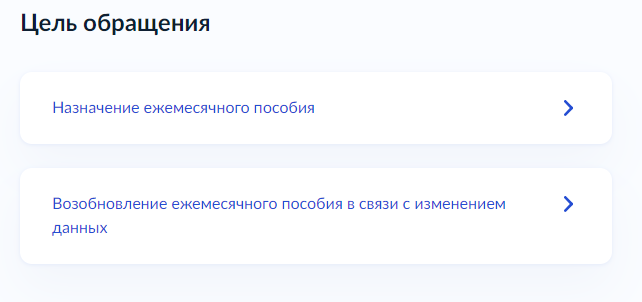 6 - выбрать кто обращается за услугой: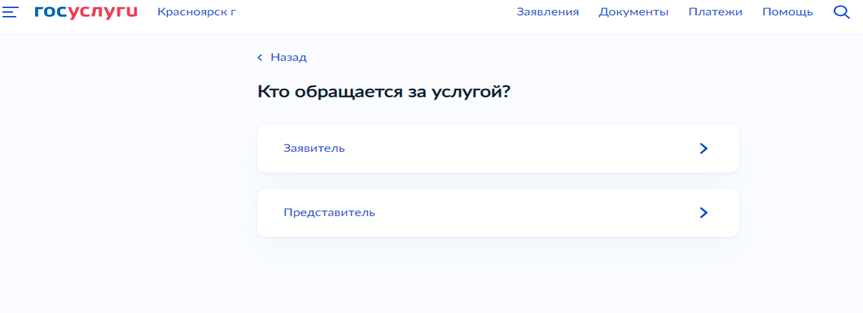 7 - проверить информацию, при необходимости «изменить», либо выбрать «верно»: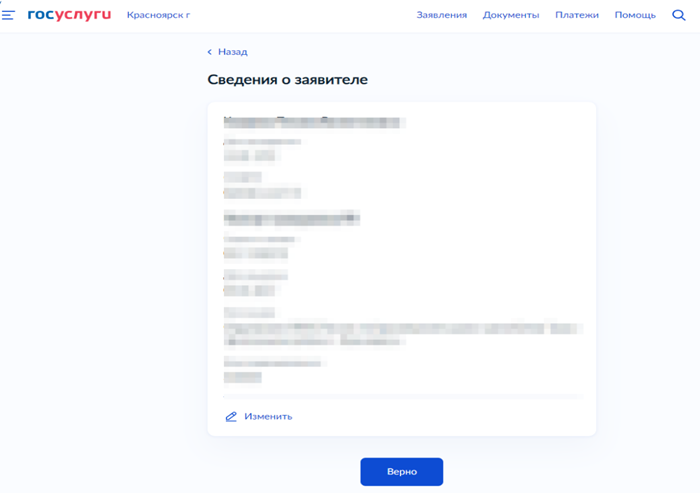 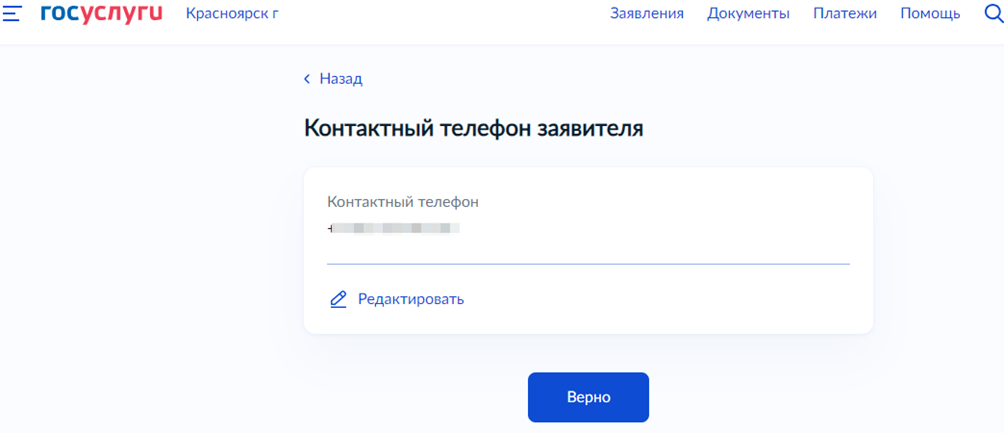 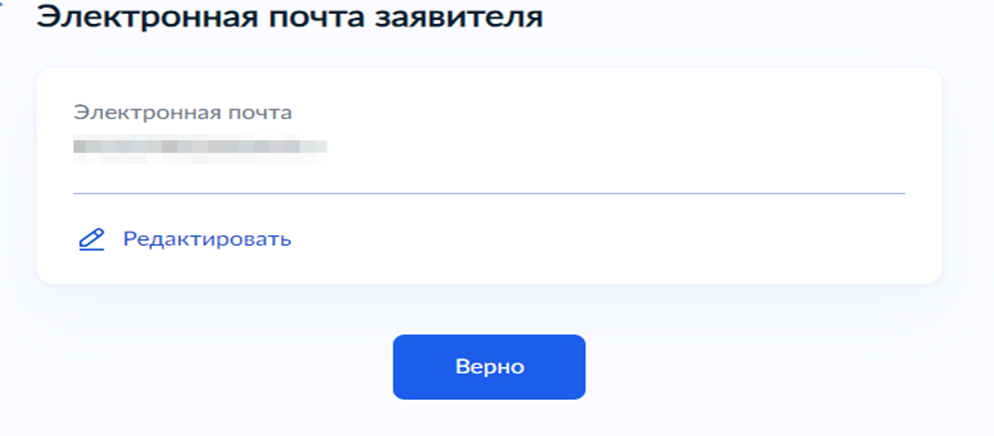 8 - указать место жительства заявителя: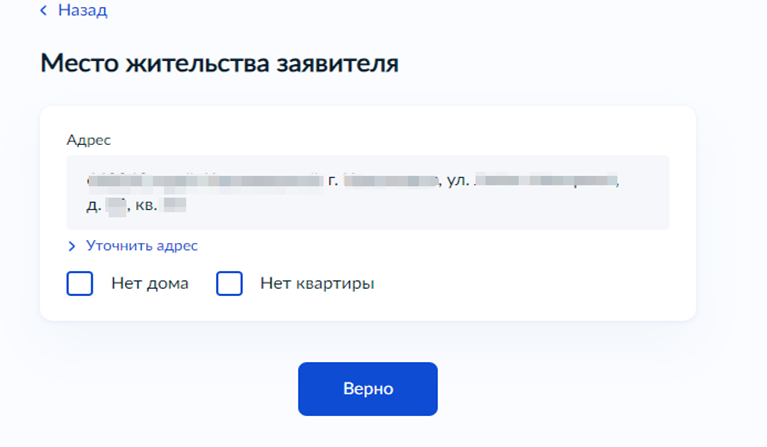 9 - выбрать кем является заявитель по отношению к ребенку: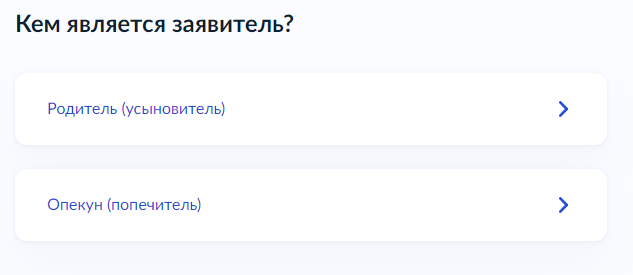 10 - указать категорию семьи: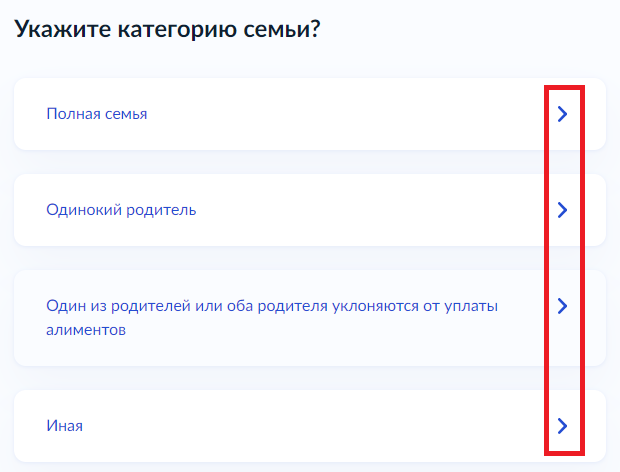 11 - выбрать сведения об отце ребенка: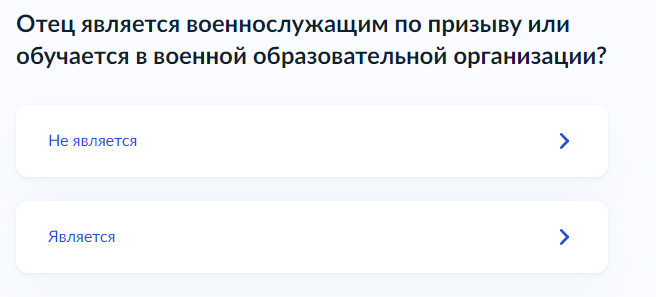 12 - выбрать дополнительные сведения об отце. Отметить галочками при условии верного утверждения, либо нажать «Далее»: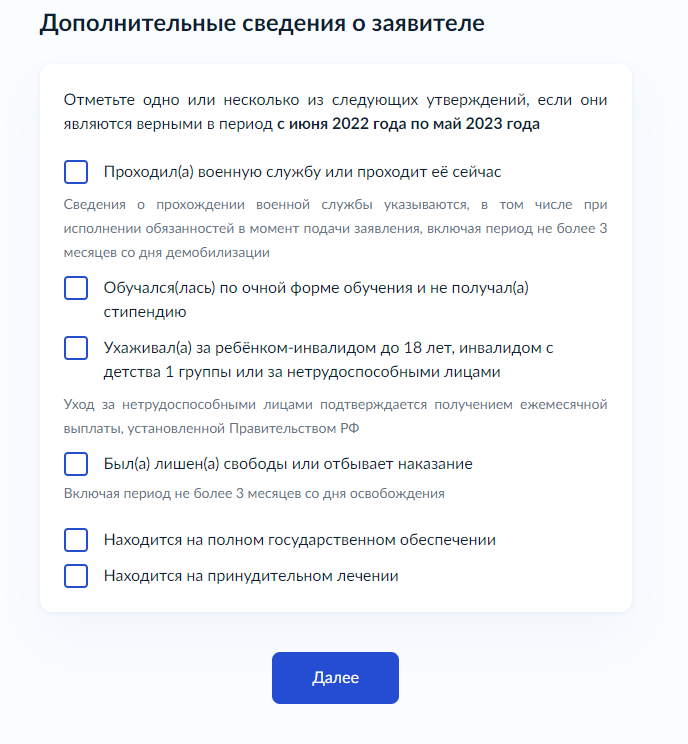 13 - указать виды доходов заявителя:В случае предоставления доходов от трудовой деятельности необходимо выбрать «Иные доходы имеются»: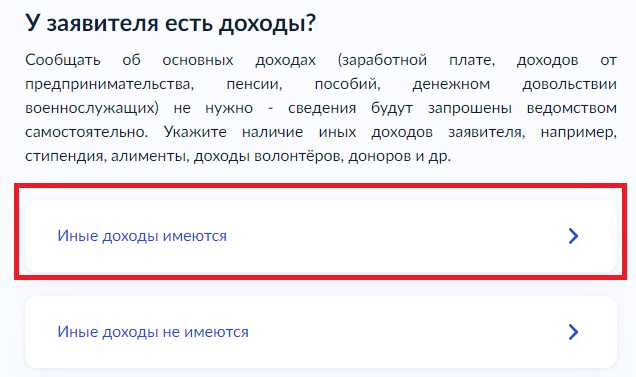 13.1 В окне «Вид дохода» выбрать «Иные доходы».13.2 «Наименование иного дохода» прописать «Заработная плата за 3 месяца».13.3 Указать общую сумму дохода за 3 месяца.13.4 При необходимости добавить другие виды доходов.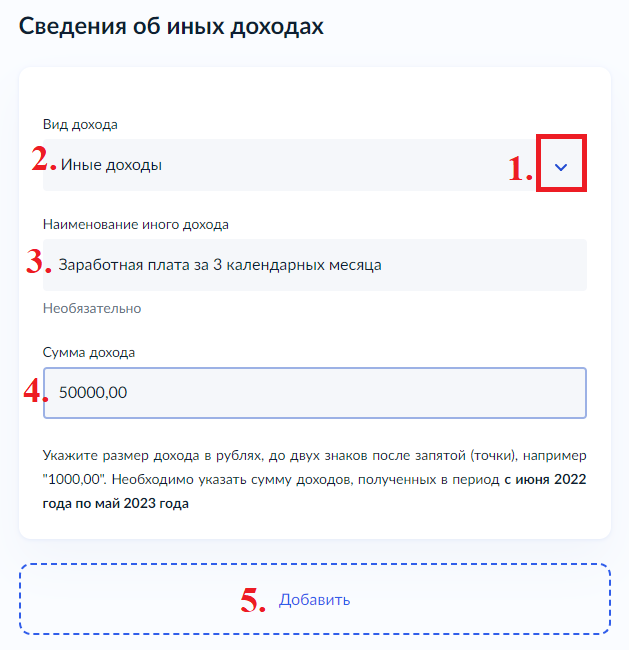 14 - прикрепить справку, подтверждающую доход заявителя от трудовой деятельности (2 - НДФЛ). Нажать «Далее»: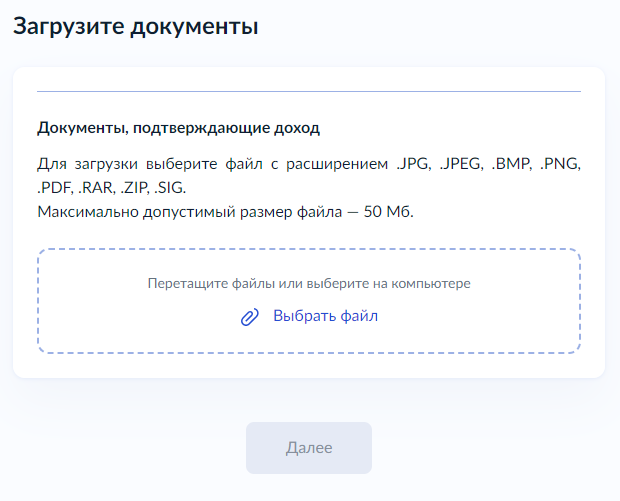 15 - указать принадлежность заявителя к силовым структурам: Обращаем внимание, что в соответствии с Законом Красноярского края от 11.12.2012 № 3-876 период учета доходов указываются за 3 календарных месяца предшествующих месяцу подачи заявления.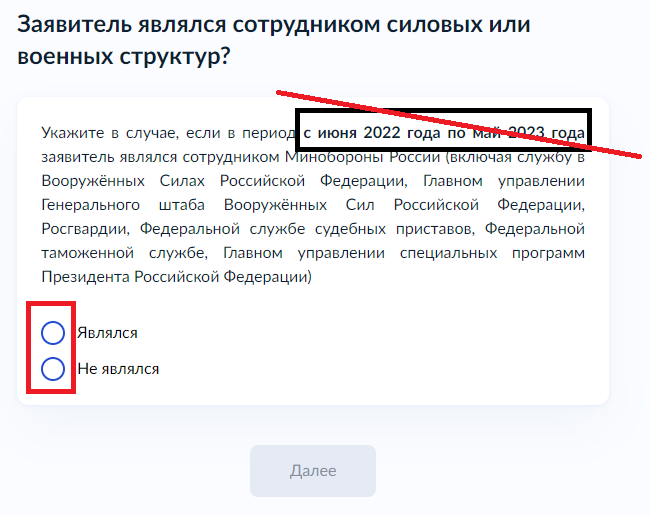 16 - внести сведения о детях: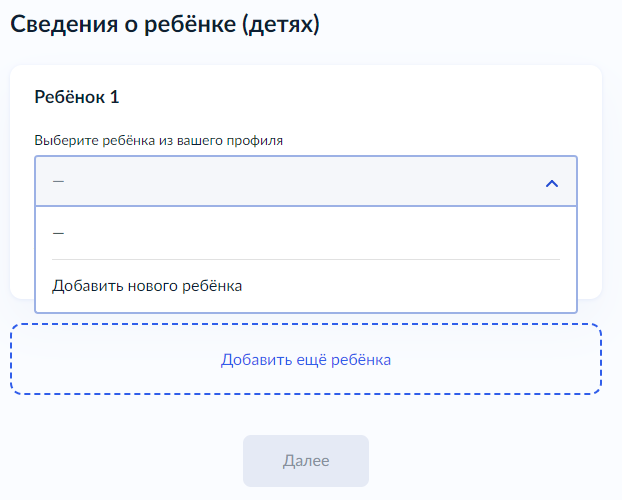 17 - заполнить соответствующие поля (при их отсутствии):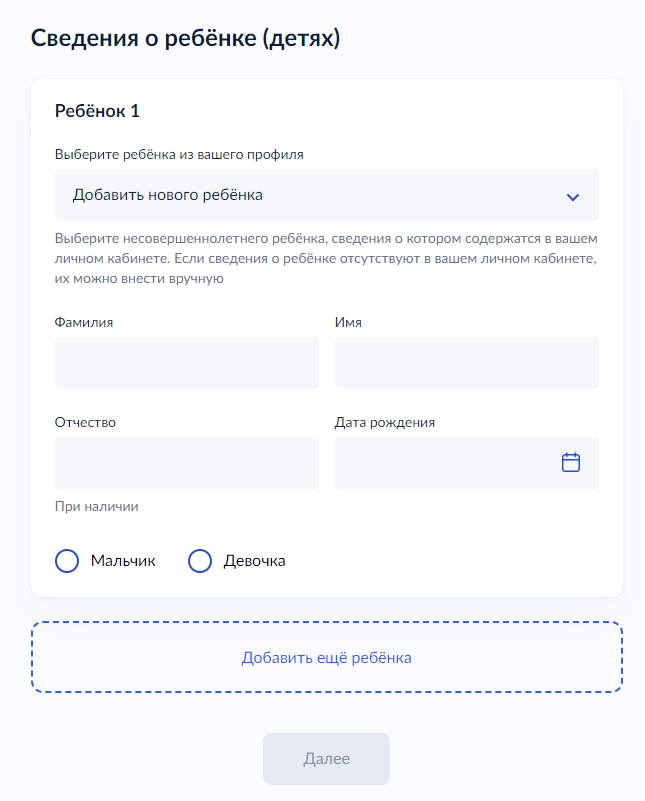 18 - при наличии нескольких детей, данные заполняются отдельно на каждого ребенка, путем «Добавить еще ребенка»: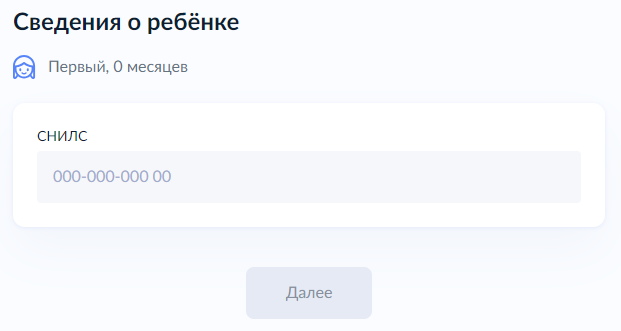 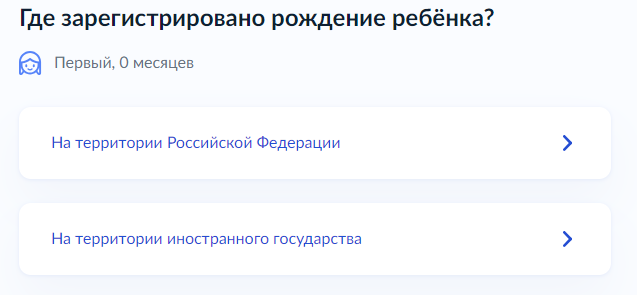 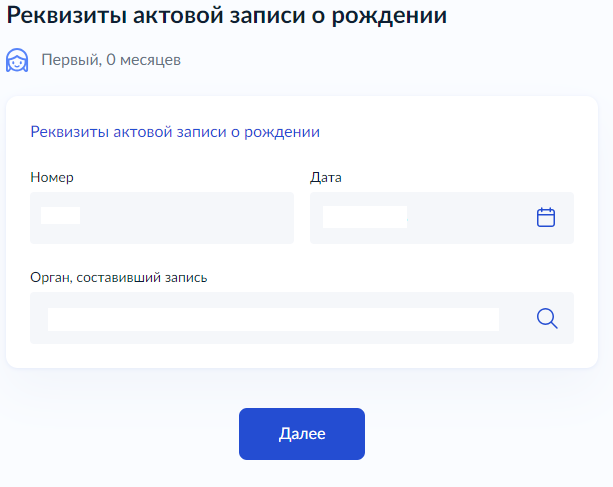 19 - при наличии указываются сведения о доходах, получаемых детьми (например, доход от трудовой деятельности ребенка в возрасте от 14 до 18 лет в трудовых отрядах старшеклассников):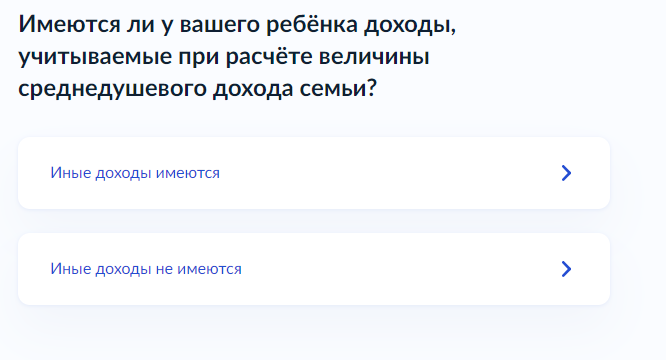 20 - указать дополнительные сведения о родителях ребенка:Обращаем внимание, что данный блок заполняется относительно каждого ребенка.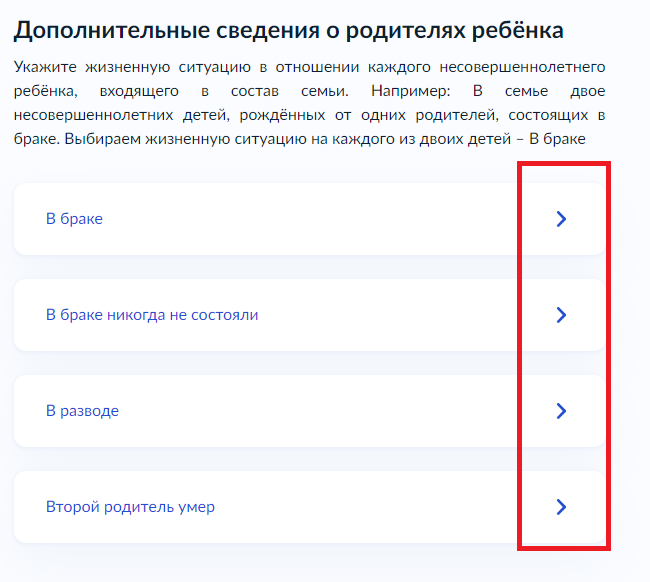 21 - из выпадающего списка выбрать ребенка (детей), на которого необходимо назначить пособие: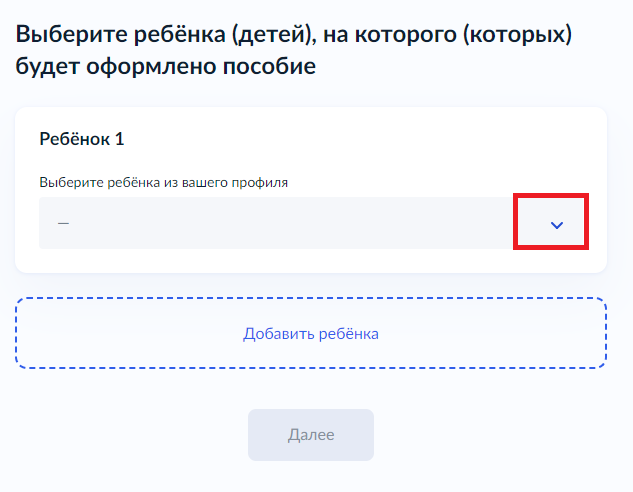 22 - указать способ получения пособия: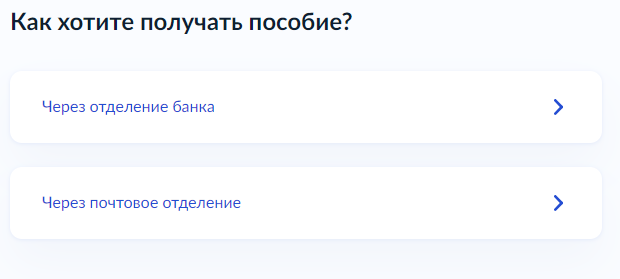 23 - заполнить (проверить) соответствующие поля: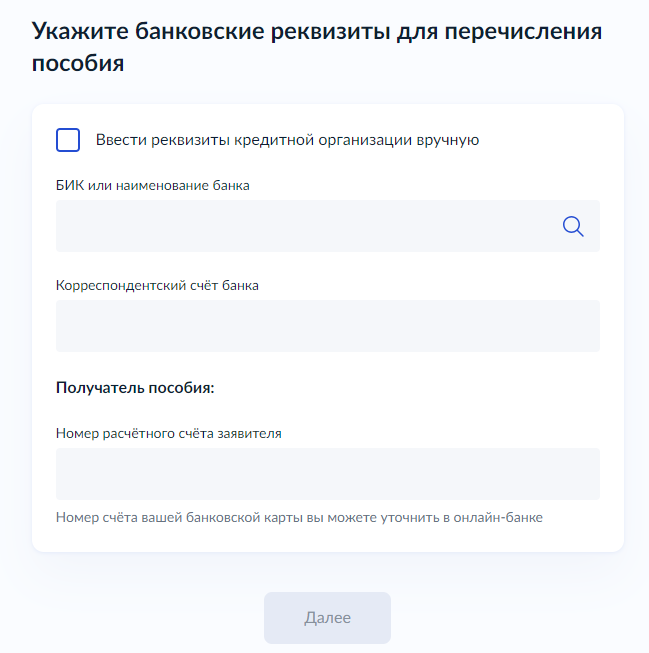 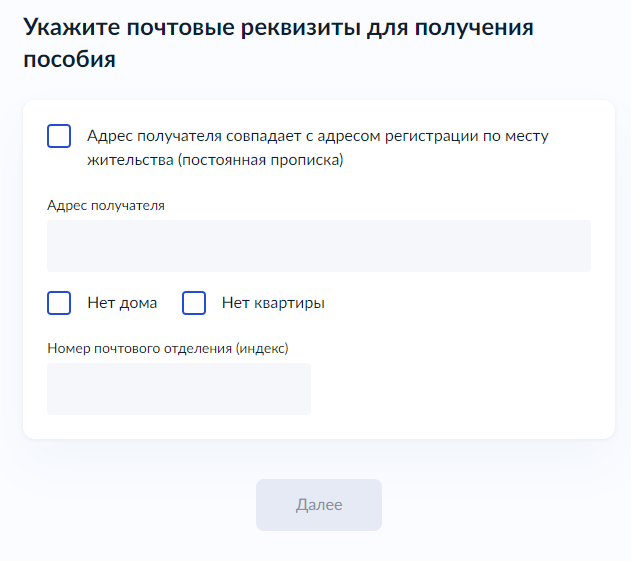 24 - выбрать территориальное подразделение КГКУ «УСЗН» 
(по месту жительства):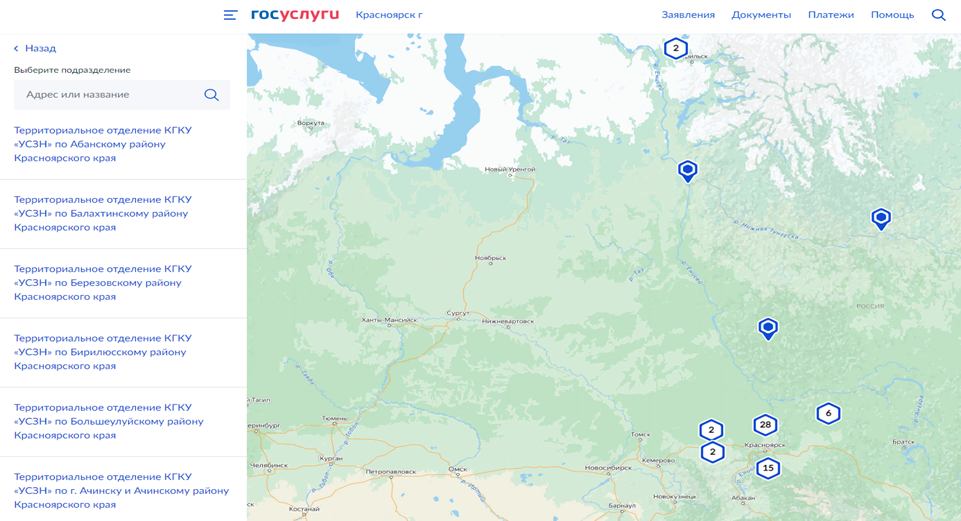 25 - выбрать способ получения результата рассмотрения заявления (поставить галочку в случае, если Вы хотите получить результат на бумажном носителе):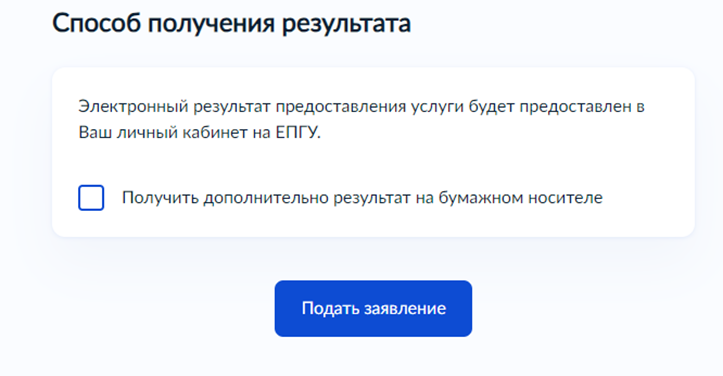 26 - нажать «Подать заявление»:По результатам рассмотрения заявления в личный кабинет на ЕПГУ поступит уведомление.